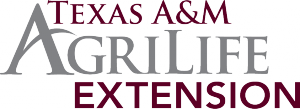 East Texas Pasture Management ProgramFebruary 20, 2015Texas A&M AgriLife Research and Extension Center1710 N. Hwy 3053, Overton, TX5 Pesticide CEUs Available(1 laws, 1 IPM, and 3 general; TDA Course#0688616)Preregister by Feb 19, 2015; Cost: $25/ personRegister at: https://agriliferegister.tamu.edu; Keyword: pastureRegistration includes a 2015 Herbicide Price Comparison CDOn-Site Registration Cost: $35/person12:30 	Check in and Registration1:00	Does storage of pesticides impact efficacy? & How to Properly Dispose of Empty Containers and Old Pesticides (Dr. Mark Matocha, Assistant Professor and Extension Specialist)2:00	Using Herbicides Under Trees: Is it Possible? (Dr. Paul Baumann, Professor and Extension Weed Specialist)3:00 	Break (coffee, bottled water, and snack provided)3:10	Spray Tip Selection and Equipment Calibration (Dr. Paul Baumann)4:10	Effective Weed Control with Weed Identification, Proper Timing and Herbicide Selection  (Dr. Vanessa Corriher-Olson, Associate Professor and Extension Forage Specialist)5:30	 How to Use the Herbicide Cost Comparison CD (Dr. Jason Banta, Associate Professor and Extension Beef Cattle Specialist) 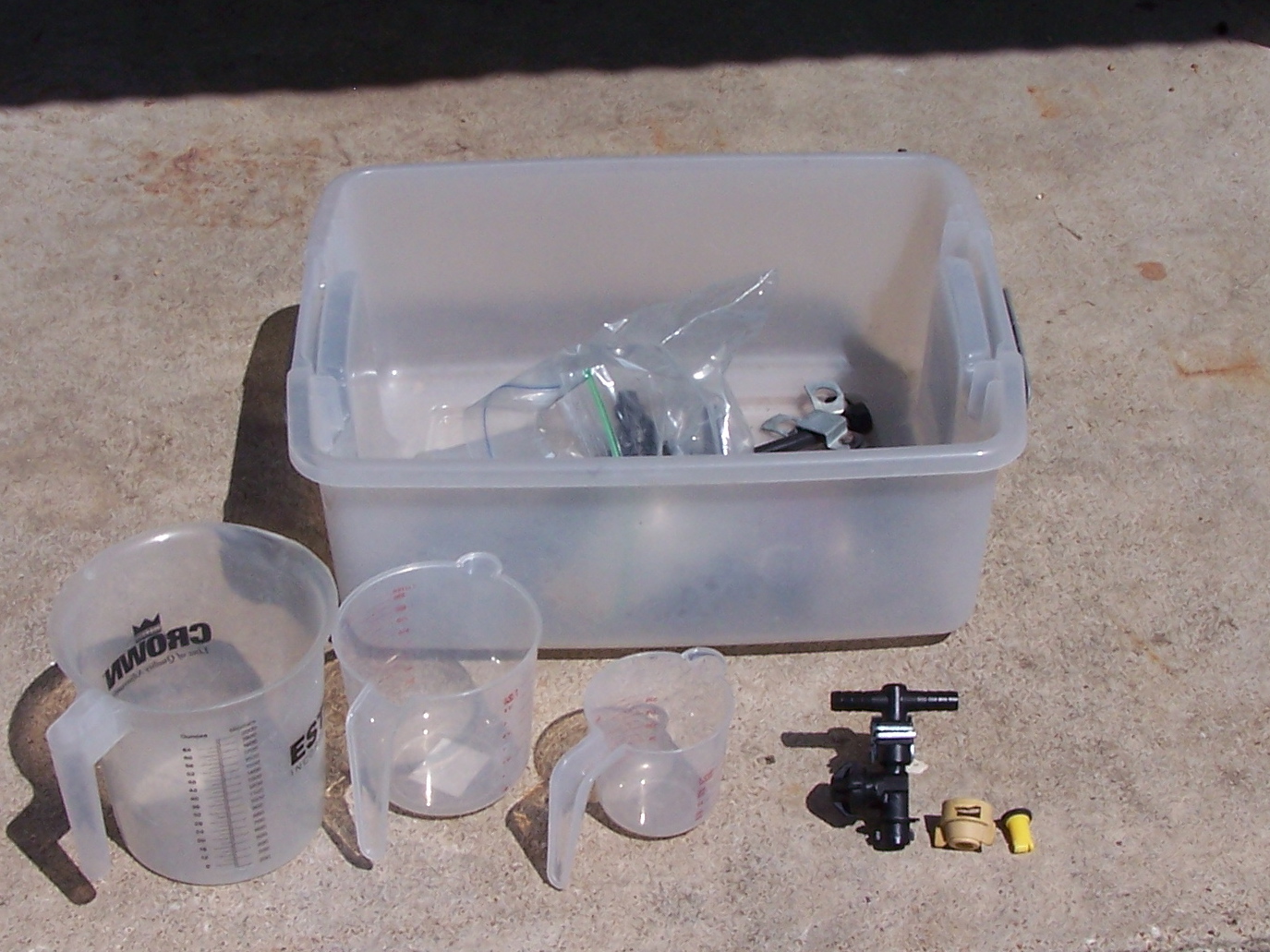 6:00	AdjournA herbicide price comparison CD, updated for 2015, will be provided to help you make more economical choices when it comes to selecting a herbicide.For more information on this program please contact Michelle Sensing @ 903-834-6191.